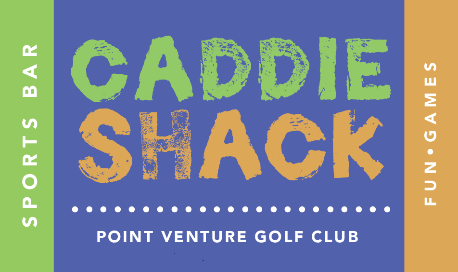 Drink MenuBRING YOUR OWN LIQUOR BOTTLE SET-UP FEE = $5.00 per person
Includes Unlimited Fountain Drink & CupBEERS ON TAPBOTTLED BEERSCANNED BEERSSELTZERS, CIDERS & MORE - $5.50 eachFROZEN DRINKS & COCKTAILS - $5.99 eachWINES & CHAMPAGNESODAS & MOREBLUE MOON - $5.50
Belgian-Style Wheat AleHOPPADILLA HAZY - $5.50
Hazy IPASTELLA ARTOIS - $5.50
Belgium LagerCOORS LIGHT - $4.39
American Light LagerMICHELOB ULTRA - $4.39
Superior Crisp, Clean, Light BeerZIEGENBOCK - $4.39
Texas-Brewed Bock-Style BeerDOS XX - $5.50
Mexican LagerMILLER LIGHT - $4.39
American Light LagerBUD LIGHT - $4.39
American Light LagerHEINEKEN 0.0 - $5.50Alcohol Free BeerPACIFICO - $5.50
Mexican LagerBUDWEISER - $4.39
American LagerLONESTAR - $4.39
American LagerRED STRIPE - $5.50
Jamaican LagerCOORS LIGHT - $4.39
American Light LagerMILLER LIGHT - $4.39
American Light LagerSHINER BOCK - $4.39
Texas-Brewed Bock-Style BeerHEINEKEN - $5.50	
Dutch Pale LagerMODELO NEGRA - $5.50
Dark Malt BeerAUSTIN AMBER - $5.50Dark Amber Craft BeerDOS XX - $5.50
Mexican LagerMILLER LIGHT - $4.39
American Light LagerBUD LIGHT - $4.39
American Light LagerDOS XX - Salt & Lime - $5.50
Mexican LagerMODELO ESPECIAL - $5.50Mexican LagerBUDWEISER - $4.39
American LagerLONESTAR - $4.39
American LagerPACIFICO - $5.50
Mexican LagerBUD ZERO - $4.39Alcoholic Free BeerLOVE STREET - $5.50Craft Beer LagerSHINER BOCK - $4.39
Texas-Brewed Bock-Style BeerCOORS LIGHT - $4.39
American Light LagerMICHELOB ULTRA - $4.39American Light LagerVOO DOO RANGER - $5.50IPACORONA PREMIUM - $5.50Mexican Light LagerMICHELOB ULTRA - Lime & Prickly Pear Cactus - $5.50American Light LagerYUENGLING LIGHT - $4.39Light LagerAUSTIN EASTCIDERS - Original Apple & Blood Orange
Hard CiderMICHELOB ULTRA ORGANIC SELTZER - Cucumber Lime, Peach Pear, Spicy Pineapple, & Watermelon Strawberry
Organic Hard SeltzerMODELO RANCH WATER - Mexican Lime
Hard SeltzerCAYMAN JACK - Margarita
Premium Malt Beverage MargaritaTWISTED TEAHard Iced Tea - Made from Real Brewed TeaWHITE CLAW – Blackberry, Black Cherry, & Mango
Hard SeltzerBLOODY MARY
Zing-Zang, 14% VodkaMARGARITA – On the RocksWine Based Lime MargaritaRUM RUNNER - FrozenMade with 14% RumMARGARITA - FrozenWine Based Lime MargaritaMIMOSA
Korbel Brut Champagne with Orange Juice or Cranberry JuiceCABERNET - $5.99
Red WineMERLOT - $5.99
Red WineWHITE ZINFANDEL-$5.99White WineCHARDONNAY - $5.99
White WinePINOT GRIGIO - $5.99
White WineVERDI - $6.99SpumanteKENDALL-JACKSON - $38.49Sauvignon Blanc 750ml BottleROSE’ - $5.99White WineKORBEL BRUT - $6.99ChampagneSAUVIGNON BLANC - $5.99
White WineFOUNTAIN DRINKS (Unlimited) - $2.96
Coke, Diet Coke, Dr. Pepper, Fanta Orange, Lemonade, Root Beer, Powerade - Blue, & SpritePOWERADE SPORTS DRINK (bottles) - $2.96Blue, Orange, Purple, Red, & YellowTEA - Sweet (bottle) - $4.95BIG RED (can) - $2.22MEXICAN COKE (bottle) - $3.95TEA - Unsweetened (bottle) - $4.95CANADA DRY GINGER ALE -  $2.22MONSTER ZERO ULTRA - $4.95TONIC WATER - $4.95COKE ZERO (can) - $2.22MOUNTAIN DEW (can) - $2.22TONIC WATER - Sugar Free - $4.57DIET DR. PEPPER (can) - $2.22PEACE TEA (can) - $4.95Lemonade & TeaTOPO CHICO - $3.95FANTA ORANGE (bottle) - $3.95PEPSI (can) - $2.22WATER (bottle) - $1.95FANTA PINEAPPLE (bottle) - $3.95RED BULL - $4.957UP ZERO (can)- $2.22GINGER ALE - Sugar Free - $2.22RED BULL - Sugar Free - $4.95